NAME………………………………............……………………  	INDEX NO. ……….…………………….SCHOOL ………………………………………………………...	DATE…………………………………….SET……………..CLASS……………..565/1BUSINESS STUDIESPaper 1September, 2021Time: 2 HoursPRE-MOCK JOINT EXAMINATION – 2021Kenya Certificate of Secondary Education (KCSE)INSTRUCTIONS TO CANDIDATESAnswer all the questions in the spaces provided.For Examiner’s Use OnlyTotal MarksOutline four internal environment factors that may negatively influence the operations of a business. 								                                           (4 marks)i)______________________________________________________________________ii)______________________________________________________________________iii)_____________________________________________________________________iv)_____________________________________________________________________State the characteristic of human wants that match the descriptions given below: (4 marks)Give for reasons why direct production is undesirable in a country. 		(4 marks)i)______________________________________________________________________ii)______________________________________________________________________iii)_____________________________________________________________________iv)_____________________________________________________________________Highlight four reasons why the Kenyan government encourages entrepreneurship in the country. 									                                      (4 marks)i)______________________________________________________________________ii)______________________________________________________________________iii)_____________________________________________________________________iv)_____________________________________________________________________State four modern developments in office management.			(4 marks)i)______________________________________________________________________ii)______________________________________________________________________iii)_____________________________________________________________________iv)_____________________________________________________________________Give four differences between a Public Limited Company and a Public Corporation.  (4 mks)Highlight four advantages of mail-order business.				(4 marks)i)______________________________________________________________________ii)______________________________________________________________________iii)_____________________________________________________________________iv)_____________________________________________________________________Give four reasons for the popularity of Mpesa as a means of payment in Kenya.(4 marks)i)______________________________________________________________________ii)______________________________________________________________________iii)_____________________________________________________________________iv)_____________________________________________________________________The following balances were extracted from books Hussein trades on 30th October 2019.Cash                	20,000Bank              		160,000Premises       		200,000Debtors            	40,000Creditors         		 95,0002 years loan     	258,000Stock               	 210,000Prepare the balance sheet for Hussein Traders as at 30th October 2019.    (5 mks)State four reasons for government involvement in business activities. 	(4 marks)i)______________________________________________________________________ii)______________________________________________________________________iii)_____________________________________________________________________iv)_____________________________________________________________________Outline four problems associated with boda boda (motor cycle) as a means of transport. (4 marks)i)______________________________________________________________________ii)______________________________________________________________________iii)_____________________________________________________________________iv)_____________________________________________________________________For each of the statements below, state the appropriate term as used in insurance.   (4 marks)Highlight four problems that would be experienced by consumers in the absence of warehousing.							(4 markS)i)______________________________________________________________________ii)______________________________________________________________________iii)_____________________________________________________________________iv)_____________________________________________________________________State four benefits of advertising to a consumer.			(4 marks)i)______________________________________________________________________ii)______________________________________________________________________iii)_____________________________________________________________________iv)_____________________________________________________________________Identify the source documents used to record the following transactions in the books of original entry.									(4 marks)Outline four circumstances that may make a producer to bypass the wholesaler when distributing his goods. 							(4 marks)i)______________________________________________________________________ii)______________________________________________________________________iii)_____________________________________________________________________iv)_____________________________________________________________________Highlight four external economies of scale that a firm may get as a result of growth in the industry. (4 marks)i)______________________________________________________________________ii)______________________________________________________________________iii)_____________________________________________________________________iv)_____________________________________________________________________Highlight four characteristics of oligopoly market structure.  		(4 marks)i)______________________________________________________________________ii)______________________________________________________________________iii)_____________________________________________________________________iv)_____________________________________________________________________State the type of unemployment relating to each of the following descriptions:   (4 marks)Caused by alternating trading patterns occurring at similar times _____________________________Arises where workers have more skills and higher qualifications than the job requirements ______________________________Arises out of a mismatch between the skills possessed by potential employees and the location of the jobs available ____________________________________Arises when people are unwilling to take up jobs due to low pay _______________________The diagram below shows a change in the supply of a product. Outline four factors which may have caused such a change. 						(4 marks)                                   Price                               Quantity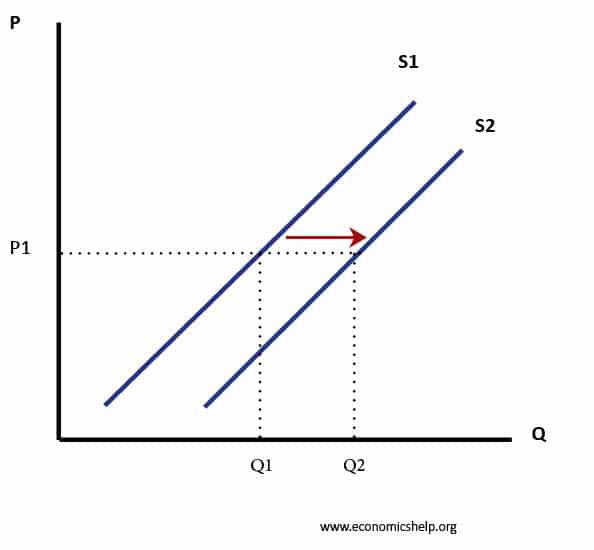 i)______________________________________________________________________ii)______________________________________________________________________iii)_____________________________________________________________________iv)_____________________________________________________________________The following information relates to Jumbo Traders on 31/12/2020Details 					               ShsCapital (31/12/2020)					940,000Net loss					              20,000Additional Investments				420,000Monthly drawings					    5,000	Determine the capital as at 1/01/2021				(3 marks)Outline four roles played by the Nairobi Securities Exchange in the Kenyan economy.    (4 marks)i)______________________________________________________________________ii)______________________________________________________________________iii)_____________________________________________________________________iv)_____________________________________________________________________Listed below is a set of transaction. In each case state whether the transaction will increase, decrease or have no effect on capital.             (4 marks)Mention four disadvantages of an ageing population to a country.    (4 marks)i)______________________________________________________________________ii)______________________________________________________________________iii)_____________________________________________________________________iv)_____________________________________________________________________Given below is a cash book extract from the books of accounts of Patel Enterprises.Dr												       CrIn relation to the entries appearing in the cash book extract, state the transactions that took place on each of the following dates.                                                                                           (4 marks)2nd December 200914th December 200920th December 200930th December 2009Question1234567891011121314MarksQuestions1516171819202122232425MarksDescription Characteristicsa)Satisfaction of one want automatically leads to creation of anotherb)Some human wants are experienced by all human beingsc) Human wants can never be fully satisfiedd) After some wants are satisfied, they recurPublic Limited CompanyPublic Corporationi)ii)iii)iv)i)ii)iii)iv)Statementa)Specified amount of money paid at regular intervals by the insured to the insurer for coverage against lossesb)People employed by an insurance company to compute expected losses and value of premiumsc)Amount of money refundable to the insured by the insurer in case the former terminates contract before it maturesd) Loss incurred by a business as a result of disruption of business in the event of the insured risk occurringTransactionSource DocumentCredit purchasesSales returnsCash salesCash purchasesTransactionEffectAdditional cash invested by the ownerReceiving cash from a debtorLosses incurred by a businessOwner takes some stock for own useDate Details F Discount allowedCash Bank Date Details F Discount  received Cash Bank 200920091/12Bal b/d1,50090,00014/12Bank C 30,0002/12Rono 2,00036,00020/12Equipment 80,00014/12Cash C 30,00030/12Drawings 7,000